-„Budowa sieci kanalizacji sanitarnej i deszczowej w miejscowości Tanowo i Witorza–etap III /system kanalizacji sanitarnej podciśnieniowej ”Znak sprawy: ZWIK/TT/2/17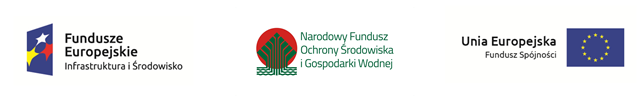 Umowa o dofinansowanie nr POIS.02.03.00-00-0219/16-00 w ramach Działania 2.3 Gospodarka wodno-ściekowa w aglomeracjach oś priorytetowa  II Ochrona Środowiska,                 w tym adaptacja do zmian klimatu Programu Operacyjnego Infrastruktura i Środowisko 2014-2020OPIS PRZEDMIOTU ZAMÓWIENIAPrzedmiotem zamówienia jest budowa sieci kanalizacji sanitarnej w systemie podciśnieniowym w miejscowości Tanowo i Witorza w ramach Budowy sieci kanalizacji sanitarnej i deszczowej w miejscowości Tanowo i Witorza-etap III.UWAGA:W ramach etapu I i II inwestycji Gmina Police w latach 2015-2017 zrealizował roboty budowlane związane z budową sieci kanalizacji ciśnieniowej (sieć przesyłowa łącząca miejscowość Tanowo z miejscowością Trzeszczyn RT-1 wraz z 15 przydomowymi i siecią RTD-1) oraz sieci kanalizacji deszczowej – elementy te nie wchodzą w zakres przedmiotowego zamówienia.OPIS STANU ISTNIEJĄCEGO Lokalizacja inwestycjiMiejscowość Tanowo i Witorza, Gmina Police, Powiat Policki, Województwo ZachodniopomorskieBudowa kanalizacji sanitarnej podciśnieniowej będąca przedmiotem zamówienia obejmuje miejscowość Witorza (ul. Jasienicka) oraz miejscowość Tanowo ulice: Brzozowa, Chabrowa, Dębowa, Gunicka, Jasienicka (droga powiatowa nr 0606Z), Jeziorna, Leśna, Lipowa, Majowa, Młyńska, Parkowa, Pocztowa, Policka, Słoneczna, Sosnowa, Szczecińska (droga wojewódzka nr 115), Szkolna, XXX Lecia, Wiatraczna, Wiosenna, Wojska Polskiego, Zwycięstwa. Główne (magistralne) rurociągi kanalizacji podciśnieniowe zlokalizowano w pasach dróg wymienionych wyżej ulic. Stację podciśnieniową zaprojektowano na terenie działki nr 543 przy ul. Brzozowej w Tanowie.Zakres przedmiotu zamówieniaSieć kanalizacji podciśnieniowej będzie się składała z systemu rurociągów magistralnych wykonanych z rur polietylenowych o średnicach zewnętrznych 200mm, 160mm, 125mm, 110mm i 90mm. Rurociągi magistralne ułożone będą w pasach dróg. Rurociągi będą ułożone w gruncie profilem zębatym ze spadkiem w kierunku stacji podciśnieniowej. Rurociągi podciśnieniowe należy układać z 0,2% spadkiem w stronę stacji podciśnieniowej. By to uzyskać rurociągi należy układać w tak zwaną piłę.  Wygląda to tak, że układa się odcinek rurociągu z zadanym minimalnym spadkiem, po osiągnięciu większego zagłębienia wykonuje się pionowy odcinek rurociągu (tzw. lift), który umożliwia jego wypłycanie, następnie znowu wykonuje się prosty odcinek rurociągu z odpowiednim spadkiem. Lifty wykonuje się wysokości 20÷45 cm. Zagłębienie dna rurociągów magistralnych wacha się na ogół miedzy 1,2m a 1,6m. W miejscach kolizji z istniejącym lub projektowanym uzbrojeniem podziemnym występują większe zagłębienia rurociągów rzędu 2,0m, max ok. 2,6m. Na sieci kanalizacji podciśnieniowej projektuje się wykonanie linii serwisowych zakończonych studniami zaworowymi (przyłączy) na terenie działek zabudowanych. Linie serwisowe wykonane będą z rur PE90. Dodatkowo projektuje się wykonanie linii serwisowych zakończonych korkami na granicy działek przewidzianych pod zabudowę. W przyszłości będzie możliwe wykonanie przyłączy kanalizacyjnych bez potrzeby wykonywania robót budowlanych w pasach drogowym, w których położone będą rurociągi magistralne. Sercem całego systemu kanalizacyjnego będzie jedna stacja podciśnieniowa zlokalizowana przy ul. Brzozowej w Tanowie (działka nr 543 obręb Tanowo). To w niej będzie wytwarzane wymagane podciśnienie, które następnie zostanie przekazane do sieci rurociągów podciśnieniowych. Stacja podciśnieniowa będzie zawierała dwa zbiorniki na ścieki, pompy służące do odprowadzania ścieków oraz pompy próżniowe, które zasysają powietrze ze zbiornika i podłączonych rurociągów, co powoduje powstanie niezbędnego podciśnienia w instalacji. W stacji podciśnieniowej zamontowanych będzie 6 pomp próżniowych o mocy 5,5 kW każda. Podciśnienie wytwarzane na pompach będzie się mieściło w przedziale -0,6÷0,7 bar. Pompy będą pracowały naprzemiennie. Układ pomp podciśnieniowych umieszczony będzie w  budynku wolnostojącym wykonanym w technologii tradycyjnej.  Na zewnątrz budynku projektuje się umieszczenie zbiorników stalowych podziemnych na ścieki oraz biofiltru. W zbiornikach na ścieki zamontowane będą pompy zatapialne, które poprzez rurociąg tłoczny PE160 będą przetłaczały nagromadzone ścieki do odbiornika w Trzeszczynie. Stacja będzie sterowana automatycznie. Niezależnie od tego należy zapewnić możliwość ręcznego sterowania każdym z urządzeń i aparatów stacji. Teren stacji podciśnieniowej projektuje się ogrodzić i oświetlić. W ogrodzeniu wykonana będzie brama wjazdowa. Na sieci podciśnieniowej w rozstawie co ok. 100m będą wykonane punkty pomiarowe (inspekcje). Są to miejsca gdzie można dokonać pomiaru podciśnienia na sieci. W tym celu na sieci wykonuje się odgałęzienia rurowe z wyprowadzeniem do skrzynki ulicznej (takiej jak dla zaworów). Rozwiązanie to ułatwia szybkie znalezienie ewentualnej awarii. Inspekcje wykonuje się również na liftach oraz na zakończeniach sieci. Inspekcje pośrednie „I” oraz końcowe „IK” zaznaczono na planach sytuacyjnych oraz profilach podłużnych. Ponad to na sieci zaprojektowano zasuwy, których lokalizację również przedstawiono na załącznikach graficznych.  W celu umożliwienia szybkiej lokalizacji awarii na sieci podciśnieniowej projektuje się system monitoringu pracy studni zaworowych. W tym celu wzdłuż wszystkich przewodów podciśnieniowych ułożone będą kable sterownicze YKY 5x2,5mm², którymi będą przesyłane sygnały z czujników umieszczonych w studzienkach do jednostki centralnej na stacji podciśnieniowej. System monitoringu może gromadzić dane o ilości otwarć poszczególnych zaworów ssących oraz o ich zablokowaniu. Dane te umożliwiają szybkie wykrycie awarii na sieci oraz zlokalizowanie studzienki, na której to nastąpiło. Pozwalają też na orientacyjne określenie ilości ścieków odbieranych z poszczególnych posesji.Należy zapewnić pełny monitoring obsługiwany z dodatkowego komputera w maszynowni przy ul. Dębowej w Policach (stacja dyspozytorska)W ramach przedmiotowego zamówienia wykonanych zostanie osiem przyłączy grawitacyjnych:• 277 (Ośrodek Zdrowia) – KI-1 - włączenie do studzienki SZI71 na linii serwisowej od rurociągu R-1.5 w ul. Polickiej,  • 196/4 (Budynek pięciorodzinny) – KI-2 - włączenie do studzienki SZI98 na linii serwisowej od rurociągu R-1.9 w ul. Szczecińskiej, • 301 (Przedszkole) – KI-3 - włączenie do studzienki SZI101 na linii serwisowej od rurociągu R-1.11 (w bocznej uliczce odchodzącej od ul. Szczecińskiej), • 413 (Stacja Uzdatniania Wody) – KII-01 - włączenie do studzienki SZII56 na linii serwisowej od rurociągu R-2.2 w ul. Jasienickiej, • 832 (Szkoła) – KII-1 - włączenie do studzienki SZII171 na linii serwisowej od rurociągu R-2.16 w ul. Szkolnej, • 166/8 (Orlik) – KII-2 - włączenie do studzienki SZII193 na linii serwisowej od rurociągu R-2.16.2 (teren za szkołą przy ul. Szkolnej), • 190 (budynek mieszkalny) – KII-3 - włączenie do studzienki SZII208 na linii serwisowej od rurociągu R-2.20 w ul. Leśnej (przy skrzyżowaniu ulic: Leśna, Lipowa i Szczecińska), • 828/30 (ul. Dębowa – osiedle domków jednorodzinnych) - włączenie do studzienki dwuzaworowej SZI68 na linii serwisowej od rurociągu R-1.2 (projektuje się fragment przyłącza grawitacyjnego obejmujący studnię buforową i połączenie jej ze studnia zaworową; połączenie z siecią grawitacyjna wykona jej użytkownik). Budynek stacji podciśnieniowej musi być wyposażony w systemu alarmowy spełniający następujące wymagania:•             jedna centrala alarmowa w budynku połączona z centralą firmy ochroniarskiej, która w   momencie instalacji systemu posiada umowę na ochronę obiektów ZWiK Police•             manipulator LED do obsługi systemu alarmowego przy każdym z dwóch wejść zewnętrznych •             akumulator umożliwiający dozorowanie budynku w przypadku zaniku napięcia o minimalnej pojemności 7 Ah•             co najmniej jeden czujnik ruchu (PIR+MV) na każde pomieszczenie•             wszystkie drzwi i okna zabezpieczone czujnikami magnetycznymi•             blokada uzbrojenia alarmu w przypadku pozostawienia tzw. „otwartego okna”•             dwa sygnalizatory  zewnętrzne optyczno-akustyczne na zewnątrz budynkuW ramach przedmiotowego zamówienia Wykonawca zobowiązuje się do dostarczenia Zamawiającemu dodatkowo (niezależnie od ilości wymienionych w dokumentacji, kompletnych, odpowiadających wymienionym w dokumentacji projektowej): a) studnia zaworowa z zaworem 2,5 cala nieprzejazdowa, wylot: rura PE90, głębokość studni do 2m - 7 szt., b) studnia zaworowaz zaworem 2,5 cala przejazdowa, wylot: rura PE90, głębokość studni do 2m - 2 szt., c) studnia zaworowa z zaworem 3 cale nieprzejazdowa, wylot: rura PE90, głębokość studni do 2m - 1 szt., d)pompa podciśnieniowa o wydajności 250 m3/h z podciśnieniem 60 kPa o mocy 5,5 kW 1500 obr/min - 1 szt., e) pompa ściekowa ciśnieniowa o wydajności 10,1 l/s wysokości podnoszenia 35,4 m o mocy silnika 11,0 kW - 1 szt.Dokładny Zakres robót budowlanych określa kompleksowa dokumentacja projektowa:- projekt budowlany - Kanalizacja sanitarna i deszczowa w miejscowości Tanowo i Witorza – Tom I-VII – teren we właściwości Starosty Polickiego oraz jeden tom projektu budowlanego we właściwości Wojewody Zachodniopomorskiego- projekt wykonawczy – Sieć kanalizacji sanitarnej podciśnieniowej wraz z przyłączami- projekt wykonawczy - Stacja podciśnieniowa Budynek i inne obiekty- projekt wykonawczy – Stacja podciśnieniowa Instalacje sanitarne i zagospodarowanie terenu- projekt wykonawczy - Stacja podciśnieniowa Instalacje elektryczne- projekt wykonawczy - Monitoring pracy sieci kanalizacyjnej- przedmiar robót - Stacja podciśnieniowa, instalacje sanitarne i zagospodarowanie terenu- przedmiar robót - Sieć kanalizacji sanitarnej podciśnieniowej wraz z przyłączami- przedmiar robót - Przyłącza grawitacyjne- przedmiar robót -Stacja podciśnieniowa - instalacje elektryczne- przedmiar robót - Monitoring pracy sieci kanalizacyjnej- przedmiar robót - Stacja podciśnieniowa - budynek i inne obiekty- STWiORB - Kanalizacja sanitarna i deszczowa w m. Tanowo i Witorza- Decyzja nr 116/2012 - Pozwolenie na budowę - Wojewoda Zachodniopomorski- Decyzja Nr 25/P/2017 z dnia 16 października 2017 przenosząca decyzje Wojewody Zachodniopomorskiego nr 116/2012 z dnia 25.02.2012- Decyzja nr 1142/2012 - Pozwolenie na budowę - Starosta Policki- Decyzja Nr 1033/2017 z dnia 12 października 2017 przenosząca decyzję Starosty Polickiego z dnia 27 grudnia 2012 r.opracowana przez Przedsiębiorstwo Inżynierii Środowiska BSB sp.j. z siedzibą w Zielonej Górze przy  ul. Jana z Kolna 4.Jeżeli dokumentacja projektowa lub specyfikacja techniczna wykonania i odbioru robót budowlanych stanowiąca również opis przedmiotu zamówienia wskazywałaby w odniesieniu do niektórych materiałów i urządzeń znaki towarowe lub pochodzenie, źródło lub szczególny proces, który charakteryzuje produkty dostarczane przez konkretnego wykonawcę, Zamawiający zgodnie z art. 29 ust. 3 ustawy z dnia 29 stycznia 2004 r. Prawo zamówień publicznych, dopuszcza zastosowanie produktów równoważnych. Wszelkie produkty pochodzące od konkretnych producentów, określają minimalne parametry jakościowe i cechy użytkowe, jakim muszą odpowiadać, aby spełnić wymagania stawiane przez Zamawiającego i stanowią wyłącznie wzorzec jakościowy przedmiotu zamówienia. II.      WYMAGANIA I WARUNKI REALIZACJINadzór inwestorski nad realizacją robót będzie sprawowany przez Inspektora Nadzoru Inwestorskiego wyłonionego w wyniku przeprowadzonego w trybie przetargu nieograniczonego zamówienia publicznego.W imieniu Gminy Police realizacje projektu Budowa sieci kanalizacji sanitarnej i deszczowej w miejscowości Tanowo i Witorza-etap III /sieć kanalizacji sanitarnej podciśnieniowej prowadzić będzie Podmiot Upoważniony: Zakład Wodociągów i Kanalizacji Police Spółka z o.o. w organizacji, ul. Grzybowa 50, 72-010 Police. Wykonawca będzie wystawiał faktury na Podmiot Upoważniony.Wykonawca zobowiązany jest do:Wykonania i oddania do użytku robót wchodzących w skład przedmiotu zamówienia zgodnie z Umową, dokumentacją projektową, szczegółową specyfikacją techniczną wykonania i odbioru robót budowlanych, zasadami wiedzy technicznej, obowiązującymi warunkami technicznymi wykonania i odbioru robót budowlano – montażowych, ustawą Prawo Budowlane, obowiązującymi Polskimi Normami, innymi przepisami odnoszącymi się do Przedmiotu Umowy;Protokolarnego przejęcia od Zamawiającego terenu budowy oraz zabezpieczenie go wraz ze znajdującymi się na nim obiektami budowlanymi i urządzeniami technicznymi;Wykonywania czynności wymienionych w art. 22 ustawy Prawo Budowlane;Opracowania planu bezpieczeństwa i ochrony zdrowia przed przystąpieniem do robót;Przygotowania szczegółowego harmonogramu rzeczowo - finansowego, o którym mowa w § 2 ust. 7 Umowy;Zapewnienia na czas trwania budowy kierownictwa robót zgodnie ze złożoną ofertą;Zatrudnienia przy budowie odpowiedniego nadzoru technicznego oraz pracowników wykwalifikowanych w zakresie niezbędnym do odpowiedniego i terminowego wykonania robót;Realizacji zaleceń Zamawiającego oraz wpisanych do dziennika budowy;Wykonania robót tymczasowych, które mogą być potrzebne podczas wykonywania robót podstawowych;Oznaczenia terenu budowy lub innych miejsc, w których mają być prowadzone roboty podstawowe lub tymczasowe;Utrzymania terenu budowy w należytym stanie i usuwanie na bieżąco zbędnych materiałów, odpadków oraz śmieci; z udokumentowaniem miejsc składowania odpadów lub ich utylizacji;Przywrócenia po zakończeniu robót terenu budowy oraz terenu stanowiącego zaplecze budowy do stanu przewidzianego w projekcie;Bieżącego informowania Zamawiającego o sposobie prowadzenia jakościowych prób na budowie;Informowania zapisem w dzienniku budowy Zamawiającego, o terminie zakrycia robót ulegających zakryciu oraz terminie zaniku robót zanikających, na 3 (trzy) dni przed przewidywanym ich zakryciem lub zaniknięciem. Jeżeli Wykonawca nie poinformował o tych faktach Zamawiającego, zobowiązany jest odkryć roboty lub wykonać otwory niezbędne do zbadania robót, a następnie przywrócić roboty do stanu poprzedniego na swój koszt i ryzyko;Informowania na piśmie Zamawiającego w przypadku odbioru  lub odbioru wymagającego powołania komisji z udziałem osób trzecich, z wyprzedzeniem 7 (siedmiu) dni. Zgłaszania i uzgadniania z Zamawiającym konieczności wykonania robót zamiennych przed ich realizacją;Skompletowania i przedstawienia Zamawiającemu dokumentów pozwalających na ocenę prawidłowego wykonania przedmiotu odbioru robót, a w szczególności: dokumentację powykonawczą, inwentaryzację geodezyjną powykonawczą, protokoły badań i sprawdzeń, protokoły technicznych odbiorów, instrukcje obsługi i eksploatacji, dziennik budowy, zaświadczenia właściwych jednostek i organów wymagane przepisami i dokumentacją projektową, niezbędne świadectwa kontroli jakości, oświadczenia kierownika budowy, o których mowa w art. 57 ust. 1 pkt. 2 lit. „a” i lit. „b” ustawy Prawo Budowlane;Przekazania Zamawiającemu sprawdzonej i zatwierdzonej uprzednio przez Zamawiającego, dokumentacji powykonawczej wraz z instrukcjami eksploatacyjnymi i protokółami pomontażowymi;Ubezpieczenia mienia budowy oraz ubezpieczenia odpowiedzialności cywilnej Wykonawcy na zasadach opisanych w UmowieZapewnienia zabezpieczenia przeciwpożarowego dla placu budowy;Zapewnienia nadzoru oraz wykonywanie robót zgodnie z zasadami bezpieczeństwa i higieny pracy;Zapewnienia ochrony środowiska na terenie budowy oraz w bezpośrednim otoczeniu;Udostępnienia terenu budowy innym wykonawcom wskazanym przez Zamawiającego w czasie realizacji przedmiotu zamówienia, przy czym Wykonawca nie ponosi odpowiedzialności za działalność tego wykonawcy, jego mienie itp.;W przypadku zniszczenia lub uszkodzenia robót, ich części bądź majątku Zamawiającego – naprawienia ich i doprowadzenia do stanu poprzedniego, na swój koszt i ryzyko;Zorganizowania zaplecza socjalno-technicznego budowy w rozmiarach koniecznych do realizacji przedmiotu zamówienia;Strzeżenia mienia znajdującego się na terenie budowy w terminie od daty przejęcia terenu budowy do daty przekazania przedmiotu zamówienia Zamawiającemu protokołem końcowego odbioru i zlikwidowania zaplecza budowy;Przygotowania wszystkich dokumentów, uzyskanie wszelkich decyzji i uzgodnień wymaganych prawem i wynikających z dobrej praktyki i wiedzy personelu Wykonawcy niezbędnych do uzyskania pozwolenia na użytkowanie;Udostępniania Zamawiającemu dokumentów Wykonawcy, w tym dokumentów finansowych związanych z realizowanym zadaniem inwestycyjnym pn.: „Budowa sieci kanalizacji sanitarnej i deszczowej w miejscowości Tanowo i Witorza – etap III /system kanalizacji sanitarnej podciśnieniowej dotyczących terminowego usuwania usterek i wad stwierdzonych podczas kontroli, odbiorów, a także stwierdzonych w okresie gwarancji i rękojmi;Opracowania, w razie konieczności, dodatkowych rysunków lub specyfikacji, które mogą być wymagane w związku z wykonywaniem robót lub z innych powodów ( np. tymczasowa organizacja ruchu, rysunki warsztatowe, plany organizacji robót, organizacji placu budowy itp.) Wykonawca powiadomi na piśmie i przedłoży te rysunki Zamawiającemu do akceptacji, łącznie z towarzyszącą dokumentacją i specyfikacjami. Koszty wykonania tych opracowań poniesie Wykonawca.Płacenia wynagrodzenia na rzecz Podwykonawców.Montażu, rozruchu  wszystkich kluczowych urządzeń  oraz przeszkolenia personelu Zamawiającego w zakresie obsługi systemu podciśnieniowego przy udziale przedstawiciela producenta lub dostawcy.Wykonywania roboty budowlane wchodzące w skład przedmiotu zamówienia za pomocą Podwykonawców zgłoszonych oraz w stosunku do  których Zamawiający nie wniósł sprzeciwu zgodnie z przepisami art. 6471 KC. Strony postanawiają, iż realizacja robót budowlanych wchodzących w skład przedmiotu zamówienia przy pomocy Podwykonawców bez uprzedniego zgłoszenia, jak również w stosunku, do których Zamawiający wniósł sprzeciw  Podwykonawcy stanowi nienależyte wykonanie Umowy przez Wykonawcę. W przypadku realizacji przez Wykonawcę przedmiotu zamówienia z udziałem Podwykonawców, Wykonawcę obciążać będą obowiązki opisane w Umowie i w przepisach prawa, w tym w szczególności PZP. Przez umowę o podwykonawstwo należy  rozumieć umowę w formie pisemnej o charakterze odpłatnym, której przedmiotem są usługi, dostawy lub roboty budowlane stanowiące część zamówienia publicznego, zawartą między wybranym przez Zamawiającego Wykonawcą a innym podmiotem (Podwykonawcą), a w przypadku zamówień publicznych na roboty budowlane także między Podwykonawcą a dalszym Podwykonawcą lub między dalszymi Podwykonawcami. Zapewnienia wykonania i kierowania robotami objętymi Umową przez osoby posiadające stosowne i wymagane kwalifikacje zawodowe, oraz wymagane  uprawnienia do pełnienia samodzielnych funkcji w budownictwie.Przedłożenia Zamawiającemu, w terminie 5 (pięciu) dni roboczych od dnia podpisania umowy, oświadczenie o podjęciu obowiązków kierownika budowy i kierowników robót branżowych wraz z wymaganymi załącznikami, o których mowa w ustawie – Prawo budowlane, dla osób wymaganych w Prawie budowlanym, w tym osób wskazanych w Opisie przedmiotu zamówienia  oraz pozostałych przedstawicieli wszystkich branż objętych realizacją Umowy, do sprawowania tych funkcji w celu zrealizowania Umowy.W zakresie, w jakim Zamawiający, na podstawie art. 29 ust. 3a PZP określił w SIWZ wymagania zatrudnienia przez wykonawcę lub Podwykonawcę na podstawie umowy o pracę osób wykonujących czynności wchodzące w skład przedmiotu zamówienia, jeżeli wykonanie tych czynności polega na wykonywaniu pracy w sposób określony w art. 22 § 1 ustawy z dnia 26 czerwca 1974 r. - Kodeks pracy (tekst jedn.: Dz. U. z 2016 r. poz. 1666, z późn. zm.) tj. robót sanitarnych, robót elektrycznych, robót konstrukcyjno-budowlanych, robót drogowych (odtworzeniowych), obsługi biura budowy, Wykonawca gwarantuje Zamawiającemu, że osoby wykonujące te czynności będą zatrudnione na podstawie umowy o pracę w rozumieniu Kodeksu pracy, przy czym wykonanie tych zobowiązań (łącznie: „Obowiązek Zatrudnienia”) może nastąpić również poprzez zatrudnienie tych osób przez Podwykonawców. Przedkładania Zamawiającemu, do 5 dnia po zakończeniu danego miesiąca, raportów miesięcznych z postępu realizacji przedmiotu zamówienia. Wykonawca skoordynuje swoje obowiązki z wykonawcą inwestycji Przebudowa odcinka Drogi Wojewódzkiej Nr 115 w ciągu ulicy Szczecińskiej w Tanowie, która będzie wykonywana na rzecz Zachodniopomorskiego Zarządu Dróg Wojewódzkich w Koszalinie, w trakcie realizacji Umowy.Czas realizacji przedmiotu umowy:Okres realizacji przedmiotu zamówienia rozpoczyna się w dniu podpisania umowy i obejmuje następujące okresy: okres przed rozpoczęciem robót, który rozpoczyna się od daty podpisania umowy,  okres realizacji robót, który liczony jest począwszy od dnia następnego po zakończeniu   okresu przed rozpoczęciem robót,okres po zakończeniu robót, który liczony jest począwszy od dnia następnego po dniu     zakończenia robót.Okres przed rozpoczęciem robót.Przed rozpoczęciem robót Wykonawca zobowiązany jest w szczególności do:przejęcia placu budowy w zakresie określonym w Opisie Przedmiotu Zamówienia,przejęcia dokumentacji projektowej Zamawiającego,sporządzenia i uzgodnienia z Zamawiającym lub działającym w jego imieniu Inspektorem Nadzoru Inwestorskiego szczegółowego harmonogramu rzeczowo-finansowego,przekazanie kosztorysu ofertowego,sporządzenia PZJ w zakresie niezbędnym do rozpoczęcia robót i uzgodnienia go z Zamawiającym lub działającym w jego imieniu Inspektorem Nadzoru Inwestorskiegosporządzenia  planu BIOZ,przekazanie Zamawiającemu wykazu kierownictwa budowy i robót wraz z dokumentami potwierdzającymi, że wskazane osoby posiadają wymagane Prawem budowlanym uprawnienia oraz z kompletem oświadczeń i dokumentów niezbędnych do zawiadomienia organu Nadzoru Budowlanego o planowanym terminie rozpoczęcia robót,zorganizowania zaplecza budowy.Prace powyższe należy wykonywać  z odpowiednim wyprzedzeniem, tak aby umożliwić terminowe rozpoczęcie robót. Okres realizacji robótW okresie realizacji robót Wykonawca:wykona i ukończy roboty oraz wykona inne prace wymagane Umową  niezbędne do wykonania robót,sporządzi dokumentację powykonawczą wykonanej lub przebudowanej infrastruktury technicznej oraz elementów nie związanych z funkcjonowaniem drogi i przekaże ją użytkownikom, którym zostaną przekazane do eksploatacji elementy robót,przeprowadzi odbiory techniczne robót przy udziale użytkowników, którym zostaną przekazane do eksploatacji elementy robót,zawiadomi  wpisem do Dziennika Budowy o zakończeniu robót.Okres po zakończeniu robótW okresie po zakończeniu robót Wykonawca zobowiązany jest w szczególności do:-  likwidacji zaplecza budowy - wykonania kompletnej dokumentacji powykonawczej i uzyskania w imieniu Inwestora    decyzji o pozwoleniu na użytkowanie -  rozliczenia końcowego.Pozostałe wymagania i warunki dotyczące zakresu i realizacji przedmiotu umowy określają materiały przetargowe/dokumentacja projektowa wraz ze Specyfikacjami Technicznymi Wykonania i Odbioru Robót Budowlanych. Wykonawca przed złożeniem oferty zapozna się z załączonymi do SIWZ dokumentami i dokumentacją projektową i ma ująć w cenie oferty wszelkie koszty niezbędne do prawidłowego, zgodnego z obowiązującymi przepisami wykonania i przekazania do użytkowania przedmiotu umowy.          Załącznikami do niniejszego OPZ są:                      - projekt budowlany - Kanalizacja sanitarna i deszczowa w miejscowości Tanowo i Witorza – Tom I-VII – teren we właściwości Starosty Polickiego oraz jeden tom projektu budowlanego we właściwości Wojewody Zachodniopomorskiego- projekt wykonawczy – Sieć kanalizacji sanitarnej podciśnieniowej wraz z przyłączami- projekt wykonawczy - Stacja podciśnieniowa Budynek i inne obiekty- projekt wykonawczy – Stacja podciśnieniowa Instalacje sanitarne i zagospodarowanie terenu- projekt wykonawczy - Stacja podciśnieniowa Instalacje elektryczne- projekt wykonawczy - Monitoring pracy sieci kanalizacyjnej- przedmiar robót - Stacja podciśnieniowa, instalacje sanitarne i zagospodarowanie terenu- przedmiar robót - Sieć kanalizacji sanitarnej podciśnieniowej wraz z przyłączami- przedmiar robót - Przyłącza grawitacyjne- przedmiar robót -Stacja podciśnieniowa - instalacje elektryczne- przedmiar robót - Monitoring pracy sieci kanalizacyjnej- przedmiar robót - Stacja podciśnieniowa - budynek i inne obiekty- STWiORB - Kanalizacja sanitarna i deszczowa w m. Tanowo i Witorza- Decyzja nr 116/2012 - Pozwolenie na budowę - Wojewoda Zachodniopomorski- Decyzja Nr 25/P/2017 z dnia 16 października 2017 przenosząca decyzje Wojewody Zachodniopomorskiego nr 116/2012 z dnia 25.02.2012- Decyzja nr 1142/2012 - Pozwolenie na budowę - Starosta Policki- Decyzja Nr 1033/2017 z dnia 12 października 2017 przenosząca decyzję Starosty Polickiego z dnia 27 grudnia 2012 r.CZĘŚĆ IIIOPIS PRZEDMIOTU ZAMÓWIENIA